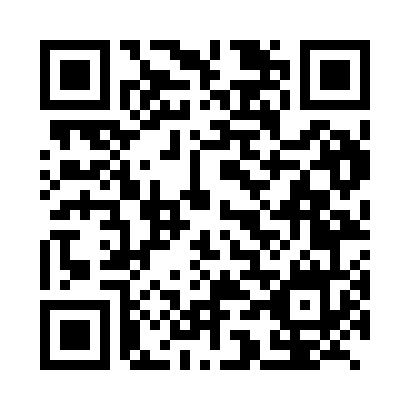 Prayer times for General Lagos, ChileWed 1 May 2024 - Fri 31 May 2024High Latitude Method: NonePrayer Calculation Method: Muslim World LeagueAsar Calculation Method: ShafiPrayer times provided by https://www.salahtimes.comDateDayFajrSunriseDhuhrAsrMaghribIsha1Wed5:386:5212:363:536:197:292Thu5:386:5212:353:536:187:283Fri5:386:5312:353:526:187:284Sat5:386:5312:353:526:187:285Sun5:396:5312:353:526:177:276Mon5:396:5312:353:516:177:277Tue5:396:5412:353:516:167:278Wed5:396:5412:353:516:167:269Thu5:406:5412:353:516:157:2610Fri5:406:5512:353:506:157:2611Sat5:406:5512:353:506:157:2512Sun5:406:5512:353:506:147:2513Mon5:406:5612:353:506:147:2514Tue5:416:5612:353:496:147:2515Wed5:416:5612:353:496:137:2416Thu5:416:5712:353:496:137:2417Fri5:416:5712:353:496:137:2418Sat5:426:5712:353:496:127:2419Sun5:426:5812:353:486:127:2420Mon5:426:5812:353:486:127:2421Tue5:426:5912:353:486:127:2322Wed5:436:5912:353:486:127:2323Thu5:436:5912:353:486:117:2324Fri5:437:0012:353:486:117:2325Sat5:447:0012:363:486:117:2326Sun5:447:0012:363:486:117:2327Mon5:447:0112:363:486:117:2328Tue5:447:0112:363:486:117:2329Wed5:457:0112:363:486:117:2330Thu5:457:0212:363:486:117:2331Fri5:457:0212:363:486:117:23